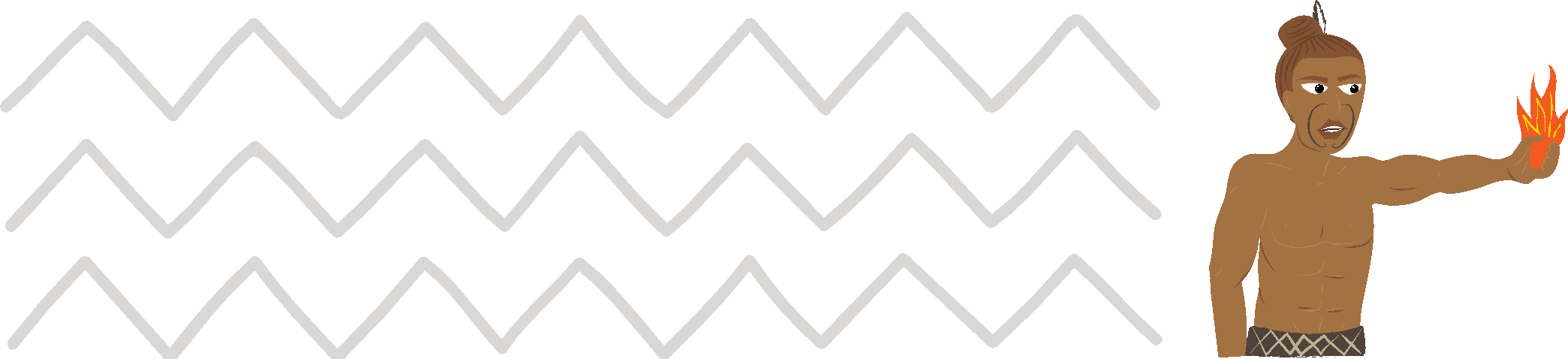 Māui Ātea Te Ngohe Whakatānga 1I roto i tēnei ngohe, ka:		ako mē pēhea te whakaara ake i te whakaaro pai		ako ki te whakamahi i tēnei pūkenga hei āwhina i a rātou ki te waihanga whāinga pae tawhiti, pēnei i te whakatā (kua mutu te mahi)Pērā ki ō tātou tīpuna, ka taurite tonu te māramatanga o Māui Ihumanea ki te uarā/wāriu o te whakaaro pai.I tutuki ai ana mahi whakahirahira, nā tana kaha whakapono ki a ia anō. Ahakoa ngā kutukutuahi, pērā ki ōna tuākana, kāore nei i tautoko i a ia i te nuinga o te wā. Nā tēnei tūmomo āhuatanga i maha ai ana mahi whakahirahira. Kei te kōrero tonuhia e te tangata ngā mahi tuku iho ā Māui Ihumanea, ā mohoa noa nei.I roto i te wāhanga Māui Rautaki o tēnei rauemi, Te Whakatakoto Whāinga; ka whakaatuhia ki a koe ngā mātāpono o te waihanga mahere. I roto i tēnei ngohe, ka tirohia e tātou ētahi pūkenga hei awhina i a tātou ki te whakatakoto whāinga pae tawhiti, pēnei i te whakatā.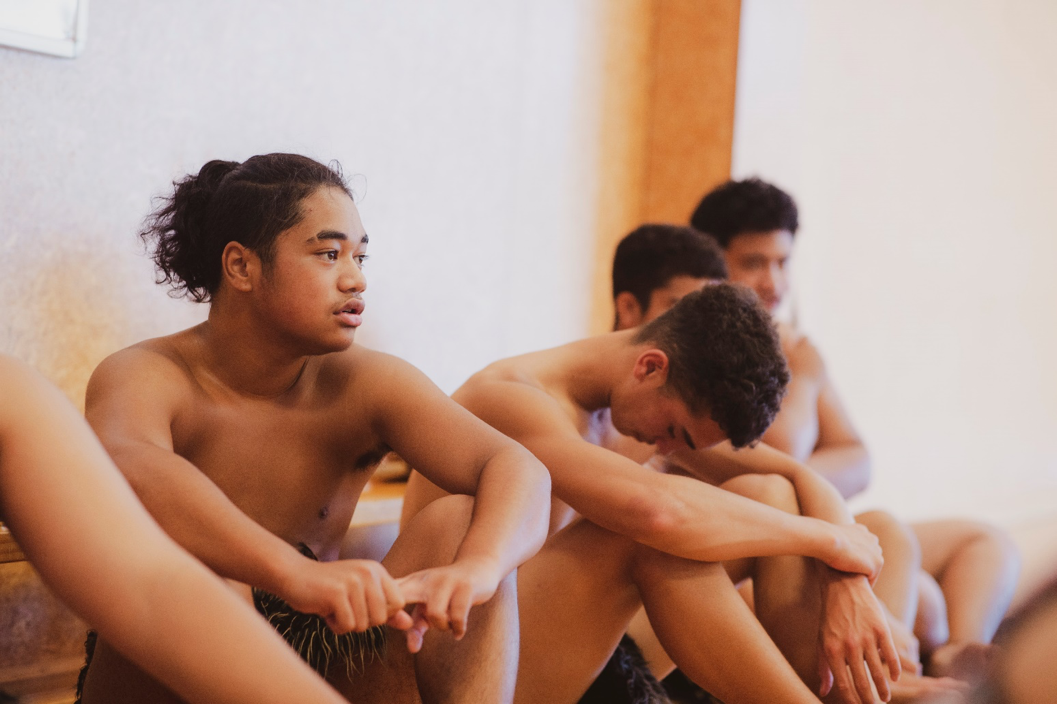 E whakaara ake ana i te whakaaro paiTuatahi: Me aroha ki a koe anō, me whakapono ki a koe anōHe rorirori pea te whakaaro me aroha koe ki a koe anō, engari ka piki ake ō kare 
ā roto, ka pai anō koe ki ētahi atu. Ko te pono ki a koe anō, ahakoa taua reo whakatūpato, ko te āhua nei ka whāia e koe kia tutuki i runga i tāu i pono ai.Tuarua: Karakia ia ata, whakahou, whakaaro pai:Tuatahi ko te whakahaere karakia ia ata, te whakatinana i ngā whakaaro pai, te whakakapi i ngā mahi ki te karakia ia pō, e rongo ai koe i ngā painga kei roto i a koe. Ka pūmau ki te whakaaro pai, pēnei, ‘He ātaahua ahau, he kerewa au, he pai ahau ki ahau anō, me ētahi atu (tāngata) hoki’ i muri i te karakia i te ata, i mua o te karakia i te pō, ka kaha kē atu te whakaaro i roto i a koe, me tō āhua ki ētahi atu hoki.Tuatoru: Te āwhina i ētahi atuIa ata, oho ake ai koe, e pai ana koe ki te āwhina i ētahi atu. Pēnei i te mahi noa i te mahi, kaua e tatari kia kōrerohia koe, ki te awhiawhi, ki te kihikihi i tō whānau, i āu kararehe, i ō hoa.  Ko te awhiawhi, ko te menemene ngā tino tāonga mai i tētahi ki tētahi. Ka pārekareka katoa tātou.Tuawhā: Ia rā me tika te whakatakoto whāinga:Me whakarite kia rima ngā whāinga ia rā, a, kia māmā noaiho. Pēnei i te:    whakapai i tō moenga    paraihe i ō niho    heru i ō makawe    whakarite i o kākahu mō āpōpō    parakuihiWhiu, e rima kua oti, kāore anō au kia neke.Tuarima: Whakatauria, ka whakawhanake pūkenga houKo te painga o tōu rēanga, ko te maha o ngā hapa ka puta i a koutou, kāore noa he aha ki te tangata, nā te mea kei te ako tonu koe. Kapohia, karawhiua! Whakaritea to taurangi ki te mahi i ētahi mahi kāore i pai ki a koe ahakoa mo taua wā noiho. Koia kei a koe ki te mahi i te mahi.Tuaono: Kia māiaKāore a Māui i noho i tana kokonga me te whakataruna ki te mahi, i te mea kei pēneitia ia, he rorirori, he heahea ki te kore e ekea e ia. Otirā, he tangata māia kē ia. Kaua e mahue i tētahi whēako i te mea kai te mataku koe, tēnā mahia, ka aha ra.Tuawhitu: Whakaputaina ō raruraruMa te kōrerero i ō raruraru ki tētahi atu e kaha ai koe ki te kōrerorero mo ō āwangawana. Ka wehi tonu te tangata ki te whakaputa i ana raruraru, engari ka pai kē ake o kare ā roto ki te whakaputaina e koe. Kaua e wareware, he hoa ōu.Tuawaru: Ko koe tonu ā runga!He tipua a Māui, he tipua hoki koe. Ko koe tonu ā runga, kaore i tua atu i a koe. Ko koe te whakakanōhitanga o ngā tātai kāhui i whakatōpū ai, a, ka puta mai ki a koe. Koinei tāu ki a rātou, engari ki a koe anō, me kaha ake, ko koe tonu hoki ā runga.Tuaiwa: Noke neke nukuHe mea hanga tō tinana kia neke, ā, ia wā ka neke koe, kai te awhina koe i tō manawa. Kei te awhina hoki koe i tō hinengaro, mā te oreore, mā te harikoa. Whakaritea kia korikori mō te toru tekau meneti ia rā, ā, me te puta anō ki waho.Tekau: Kai ora, kai paiHe toiora te tinana. E noho pakari tonu ai te tinana, me hauora ngā kai. Me kai pata kai hēki runga paraoa tōhi hei parakuihi kaua ko te inu reka. Me kai hua rākau, kaua ko te rare.Ma te kaiora e piki ai te ārai mate, ā, e roa ake ai ta tātou noho i runga i te mata o te whenua.Katoa o ēnei āhuatanga mahi, hei awhi i tō whakatakoto mahere pae tawhiti, 
i te mea:		Ka whakaatu i ētahi paku huarahi whai tikanga hei haratau, kia mau ai 
     ngā whāinga		Te hau oranga, taha tinana, taha hinengaro, taha wairua		Te whakapakari, ki te whakamānawa i a koe e tutuki ai ō whāinga pae tawhiti		Hei awhi i a koe ki ngā akoranga hou, pūkenga hou, ā, māramatanga hokiTe Ngohe Whakatānga 1Kei a koe te wā ināianei ki te whakakikī i te tūtohu i raro iho nei.He Tauira:Taku Whakaaro PaiTaku Whakaaro PaiTaku Whakaaro PaiTaku Whakaaro PaiKaupaeTe Wā HaratauŌ kōrero, ō whakaaroE hia ngā wā, kōrero, whakaaro rāneiTuatahi: Me aroha ki a koe anō, me whakapono ki a koe anōTuarua: Karakia ia ata, whakahou, whakaaro pai:Tuatoru: Te āwhina i ētahi atuTuawhā: Ia rā me tika te whakatakoto whāingaTuarima: Whakatauria, ka whakawhanake pūkenga hou neiTuaono: Kia māiaTuawhitu: Whakaputaina ō raruraruTuawaru: Ko koe tonu ā runga!Tuaiwa: Noke neke nukuTekau: Kai ora, kai paiTaku Whakaaro PaiTaku Whakaaro PaiTaku Whakaaro PaiTaku Whakaaro PaiKaupaeTe Wa HaratauO korero, 
ō whakaaroE hia ngā wā, korero, whakaaro rāneiTuatahi: Me aroha ki a koe anō, me whakapono ki a koe anōI mua o taku maranga, i te wā e paraihe niho ana auTaku aroha ki a au anō, taku aroha ki ētahi atu10 xTuarua: Karakia ia ata, whakahou, 
whakaaro pai:I mua o te moe, 
i mua o taku maranga ake i taku moenga i te ataHe ataahua, he kerewa, kei te rata au ki au anō, 
ā, ki ētahi atu10 xTuatoru: Te awhina 
i etahi atuKi te mōrena atu 
ki taku māmāKa kī atu au ki a ia, kei te aroha au ki a ia, kātahi ka awhiawhi, ka menemene ki a ia, ā, ka mahi kawhe, 
tī rānei mānaI nga wā 
ka taeaTuawhā: Ia ra me tika te whakatakoto whāingaI te kura, i te kāinga1. Whakareri mo te kura2. Kia harikoa, kia pai3. Ki te ako i ngā mea   katoa ka taea e au4. Whakarongo ki taku
kaiako5. Ki te whakangahau i te taha o ōku hoa, ki tōku whānauTe roanga 
o te rāTuarima: Whakatauria, ka whakawhanake pūkenga hou neiI te kura, i te kāingaKa taea e au ngā mea katoa, ka mau taku wehi!Te roanga 
o te rāTuaono: Kia māiaTe roanga o te rāKa whakapātaringia e au mea kāore i te pai ki au. Ka pono tonu taku kōrero.Te roanga 
o te rāTuawhitu: Whakaputaina ō raruraruMe tere tonuKa kōrero atu au ki taku parata, i taku māharahara mo tētahi o ōku hoaI ngā wā 
ka taeaTuawaru: Ko koe 
tonu a runga!Te roanga o te rāMe harikoa, me whakarongo ki waku mātua, Kaiako, haututū me ōku hoa, me te rekareka ki aku akorangaTe roanga o 
te rāTuaiwa: Noke 
neke nukuI ngā wā ka taeaHaututū i te papa tākaro, kapa haka, tākaro pā ringa, omaoma i te whīraI ngā wā ka taeaTekau: Kai ora, kai paiI ngā wā ka taeaHe kaiora hei whakakaha 
i taku ārai mate. Ka pai taku parakuihi, ka kai hua rākau i tēnei rangi.I ngā wā ka taea